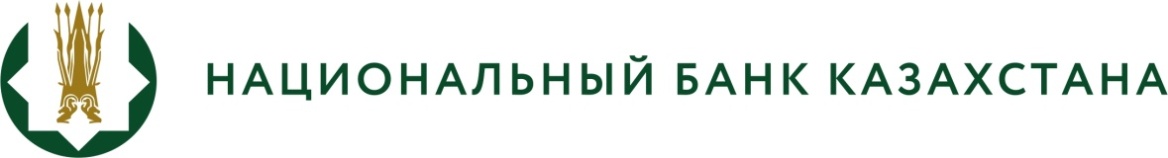 Список кандидатов, зачисленных в кадровый резерв Национального Банка Республики Казахстан